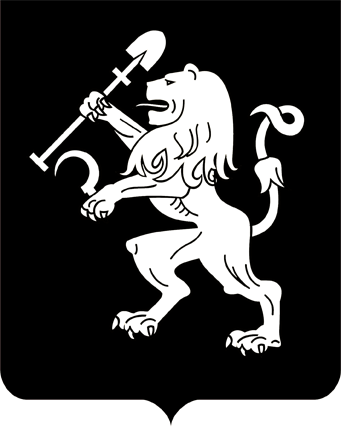 АДМИНИСТРАЦИЯ ГОРОДА КРАСНОЯРСКАПОСТАНОВЛЕНИЕОб утверждении тарифов (цен) на услуги муниципального предприятиягорода Красноярска «Городской транспорт» и внесении изменения в постановление администрации города от 21.06.2010 № 257В соответствии с решением Красноярского городского Совета             от 22.12.2006 № 12-263 «О Порядке установления тарифов (цен)                на услуги (работы) муниципальных предприятий и учреждений»,                 на основании решения городской комиссии по рассмотрению тарифов (цен) (протокол заседания от 20.04.2021 № 7), руководствуясь статья-   ми 41, 58, 59, 66 Устава города Красноярска, ПОСТАНОВЛЯЮ:Утвердить муниципальному предприятию города Красноярска «Городской транспорт» тарифы (цены) на:услуги передвижной электротехнической лаборатории в размере 1 677,28 рубля за один час работы (без НДС);услуги телескопической автовышки в размере 1 424,12 рубля                    за один час работы (без НДС);услуги мини-погрузчика в размере 1 235,45 рубля за один час         работы (без НДС). Внести изменение в постановление администрации города              от 21.06.2010 № 257 «Об утверждении тарифов на услуги муниципальному предприятию города Красноярска «Городской транспорт», признав утратившими силу следующие строки таблицы пункта 3: «Электролаборатория ГАЗ-53»;«Оценка технической возможности расположения мест крепления для размещения информационных щитов на опорах контактной сети»;«Демонтаж информационных щитов»; «Монтаж перетяжки на опорах контактной сети МП «Гортранс»; «Демонтаж перетяжки на опорах контактной сети МП «Гор-транс».3. Настоящее постановление опубликовать в газете «Городские новости» и разместить на официальном сайте администрации города.4. Постановление вступает в силу со дня его официального опубликования.Глава города								        С.В. Еремин13.05.2021№ 324